ПРОЕКТНа тему: «Зимушка-зима!»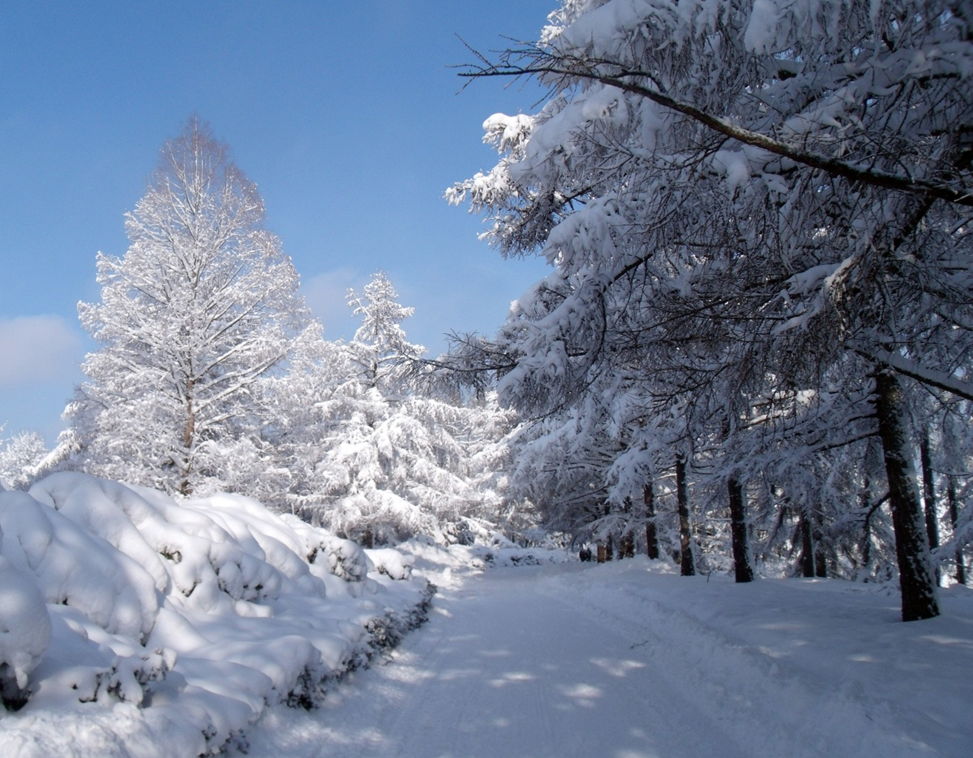 Санкт-Петербург2014Проект во 2младшей группе «Зимушка-зима!»Актуальность: после поздней, серой, дождливой осени выпал ослепительно белый снег, который вызвал у детей массу эмоций, радости, восторга! Наступила зима - время холода и мороза, веселых забав и удивительных, даже волшебных праздников. Наблюдения за изменениями в природе, эксперименты, зимние забавы дают возможность для эмоционального и чувственного освоения мира ребенком младшего дошкольного возраста, способствуют развитию восприятия, воображения, творчества, установлению элементарных причинно – следственных связей.             Проект «Зимушка-зима» предоставляет большие возможности для творчества, развивает активность, самостоятельность, умение работать в коллективе.Тип проекта – познавательно-исследовательский.Возраст детей – 3-4 года.Проект краткосрочный – 2 неделиЦель проекта: создать условия для  расширения  представлений детей  о зиме как о  веселом и красивом времени года. Подготовка к внедрению проекта.1. Подобрать методическую литературу по теме.2. Подобрать художественную литературу для чтения детям.3. Подобрать дидактический материал, наглядные пособия ( альбомы для рассматривания, картины, настольные игры)4. Составить перспективный план.                  Принципы реализации проекта:         - создание развивающей среды: подобрать материалы, игрушки, атрибуты для игровой, театрализованной деятельности, дидактические игры, иллюстрированный материал, художественную литературу по теме «Зимушка-зима»;        - подбор материала для продуктивной деятельности. Субъекты проекта:            - дети; -  воспитатели; -  родителиЗадачи:Направления работы в соответствии с ФГОСПерспективное планированиеПриложение 1.Дидактические игры по теме «Зима, зимние забавы».  «Собери снеговика».Цели: Развитие зрительного внимания, пространственных представлений.Совершенствование фразовой речи.У каждого ребенка по 3 круга разного размера (большой, средний и маленький). Дети по образцу  или  по представлению собирают из них снеговика. Рассказывают , каких деталей не хватает, описывают их. «Наоборот».Цели: Развитие слухового внимания, логического внимания.Активизация словаря- закрепление в речи слов- антонимов.Педагог произносит логически неправильную фразу, дети опровергают ее. Например, снег черный (нет, белый), снеговик горячий (нет, холодный), деревья с листочками (нет, голые), солнце греет (нет, светит), птички поют (нет, мерзнут), медведь гуляет по лесу (нет, спит в берлоге). «Что зимой бывает».Цели:Развитие представление о приметах зимы.Совершенствование связной речи.Игра  проводится с использованием настольной игры «Времена года». Дети подбирают к большой карте, на которой изображена зима, маленькие карточки с приметами этого времени года. «Снежинки»Цели:Развитие сильного направленного выдоха.Закрепление в речи предлога  На.У каждого ребенка бумажная или пластмассовая снежинка. Детям предлагается подуть на снежинку так, чтобы она попала на заданный предмет на сюжетной картинке, подуть и рассказать, куда присела снежинка отдохнуть.«Что прячется за сугробом»Цели: Развитие зрительного внимания .Активизация словаря по теме.Из картона вырезан сугроб. Воспитатель прячет за ним силуэтное изображение какого-либо предмета (санки, снежинка, солнышко, дерево, шапка, рукавичка, шарф, лыжи, коньки), показывает детям из-за сугроба часть предмета, они догадываются, что это за предмет.«Когда это бывает».Цели:Учить детей называть времена года по их признакам.Развивать мышление, память, внимание.Материал: картинки с временами года, загадки о временах года.Воспитатель загадывает детям загадки о временах года, дети их отгадывают, находят соответствующие времена года на картинках и выставляют их на мольберт.- Снег на полях,Лед на рекахВьюга гуляет, Когда это бывает? ( Зимой)- Сошли снега, шумит вода,Земля уже цветами полна.Растет травка молодая,Все мертвое оживает,Когда это бывает? (Весной).- Солнце печет, липа цветет,Вишня поспевает,Когда это бывает? (Летом)- Голые поля, мокнет земля,Дождь поливает, когда это бывает? (Осенью)«Отгадай  по описанию».Цели: Учить детей называть времена года по из признакам.Развивать мышление, память, внимание.Материал: картинки с временами года.Воспитатель описывает времена года, а дети его отгадывают.Воспитатель: В это время  года дети  любят кататься на санках, лепить снеговика, играть в снежки.Дети отвечают или поднимают карточку с изображением зимы.«Подбери слово».Ударили…. (морозы)Хрустит…. (снег)Бушует… (вьюга)Замерзли… (реки)Скрипит… (снег)Метут… (метели)Падает… (снег)«Доскажи словечко»1.Тихо, тихо, как во снег               2.С неба все скользят  пушинкиПадает на землю…. (снег)                серебристые…..(снежинки)3. На поселок, на лесок                  4. Вот веселье для ребятВсе снижается…. (снежок)                Все сильнее…. (снегопад)5. Все бегут в перегонки                 6. Словно в белый пуховикВсе хотят играть в ….. (снежки)        Нарядился….  (снеговик)7. Рядом снежная фигурка                8. На снегу- то посмотриЭто девочка…. (снегурка)                    С красной грудкой….. (снегири)9.Словно в сказке, как во снеЗемлю всю украсил…. (снег)                                                                                                      Приложение 2.Загадки про зимующих птиц.Загадки про зимующих птиц (снегирь, синичка, воробей).

Красногрудый, чернокрылый,
Любит зернышки клевать,
С первым снегом на рябине
Он появится опять.
(Снегирь)


Чернокрылый,
Красногрудый
И зимой найдет приют:
Не боится он простуды –
С первым снегом тут как тут!
(Снегирь)
Зимой на ветках яблоки!
Скорей их собери!
И вдруг вспорхнули яблоки,
Ведь это … (снегири)

От простуд он не страдает,
Не страшится злобных вьюг
И к зиме не улетает
На далёкий знойный юг.
Пусть покроют снега груды
И пригорок, и пустырь -
Раскрасавец красногрудый,
Житель севера … (снегирь)
На ветвях украшенных
Снежной бахромой,
Яблоки румяные
Выросли зимой.
Яблоки на яблоне
Весело снуют,
Гусениц мороженых
Яблоки клюют.
(Снегири)


Ты откуда, ты откуда
Прилетел к нам, красногрудый?
- Облетел я всю Сибирь.
- Как зовут тебя? … (снегирь)


Пусть я птичка-невеличка,
У меня, друзья, привычка -
Как начнутся холода,
Прямо с севера сюда.
(Снегирь)

В тёплый край не улетают,
На морозе распевают,
Эти птички-невелички
Называются … (синички)

У этой птички клюв кривой,
А гнёзда вьёт она зимой,
Из шишек семечки клюёт,
Кто это птичку назовёт?
(Клёст)

В серой шубке перовой
И в морозы он герой,
Зимовать не улетает,
Под карнизом обитает.
(Воробей)
К нам с ветрами прилетели
Стаи ярких …
Песню севера запели
Для детишек …
Вот крушина, вот калина,
А в деревне у овина
Стынет в инее рябина.
Как пришла пора метелей,
Налетели ...,
Заскрипели, засвистели,
Всё до ягодки поели.
(Свиристели)


А эта таёжная птица
Сидит на кедровой сосне.
Сидит плутовка, молчит,
Кедровые шишки лущит.
(Кедровка)


Что за стол среди берез
Под открытым небом?
Угощает он в мороз
Птиц зерном и хлебом.
(Кормушка)


Сало и зёрнышки, хлеба горбушка -
Птиц угощает зимою …
(Кормушка)


В зимний день
Среди ветвей
Стол накрыт
Для гостей.
(Кормушка)                                                                                                      Приложение 3.Пословицы и поговорки о зиме.Зима без снега- не быть хлебу.Снег на полях – хлеб в закромах.Снега надует – хлеба прибудет.Солнце - на лето, зима- на мороз.Сугроб да вьюга – два друга.Мы в дом ель, а она с собой – метель.Снегирь – спутник зимы.Январь году начало, зиме- середина.Январь на порог – прибыло дня на куриный шаг.Новый год – к весне поворот.Не бойся зимы, бойся отзимка.Снег глубок- хлеб хорош.Январь – весне дедушка.Не пугай, зима, весна придет.Не  велик мороз. Да краснеет нос.Чем крепче зима, тем скорее весна.Готовь зимой телегу, а летом сани.Зимний денек – с воробьиный скок.В январе что ни ночь, то тьма короче.Месяц январь- зимы государь.Январь тулуп до пят одевает, хитрые узоры на окнах расписывает, глаз снегами тешит да ухо морозом рвет.Мороз и железо рвет, и на лету птицу бьет. Январю –батюшке морозы, февралю- метелицы.Как зима ни злится, а весне покорится.Зима лето строит: зимнее тепло- летний холод.Зимой льдом не дорожат.Зима лодыря морозит.В зимний холод всякий молод.У зимы рот велик.Зима не лето, в шубу одета.Лето работает на зиму, а зима на лето.Зима снежная, лето дождливое.Зима морозная – лето жаркое.Приложение 4.БЕСЕДА  на тему  "Почему к нам приходит зима?Цели: закреплять знания детей о сезонных изменениях в природе, связанные с зимним периодом. Развивать внимание и память.Воспитывать любовь к природе, умение видеть красоту окружающего мира.Чтение отрывка из стихотворения С.В.Коноваленко «Времена года».Она пришла такая снежная,Укрыла белыми одеждамиЛеса, поля, дома и улицыОна художница прилежнаяВсе разрисует в царство снежное,Развесит кружева из инея-Такая сказочно красивая!- О каком времени года идет речь?Сегодня ребята, я шла в садик очень рано. На березке, которая растет возле нашей группы, я увидела вот этот  странный конверт. На нем написан адрес «Детский сад «Рябинка», детям группы «Ласточка». Без вас я не стала его вскрывать и читать письмо. Хотите, прочтем его вместе?«Здравствуйте, дорогие девчонки и мальчишка!Пишет вам Лесовичок. Мы встречались в осеннем лесу. Сейчас в лес пришла зима. Очень многое в нем изменилось. Я жду вас в гости, чтобы показать много интересного и чудесного, что есть в моем лесу.»Воспитатель. Ну что ж, примем приглашение Лесовичка? Давайте вспомним, а что же изменилось в природе с приходом зимы?- Почему  наступает зима?- Почему зимой идет снег? (ответы детей)Зимой, когда холодно, капельки воды в облаках замерзают и превращаются в снежинки. Поэтому теплым летом идет дождь, а холодной зимой- снег.Приметы зимы:- дни короткие, рано темнеет;- на улице холодно, выпадает снег, стоят морозы, ветры;- прекращается рост растений, деревья стоят голые, без листьев;- у некоторых животных вырастает густой мех, чтобы им было теплее, а другие животные всю зиму спят.А теперь мы будем собираться в гости к Лесовичку. Как мы будем  одеваться? А почему обязательно нужно брать варежки? А сейчас мы с вами поиграем. Видите, на доске прикреплены самые разные рукавички. На столе тоже рукавички. Они немного перепутались. Я предлагаю каждому из вас подойти к доске и выбрать ту варежку, которая понравится. Затем на столе найдете пару к выбранной  рукавичке.Дети находят на столе рукавички парные к прикрепленным на доске. (Рукавичек больше по количеству детей).Дети делятся на 4 команды.Воспитатель. А теперь к столу, на котором лежит синий круг, подойдут те дети, у которых варежки с синим узором. Ваша команда будет называться синей, и работать вы будете за этим столом. Стол с красным кругом предназначен для детей, у которых варежки с красным узором. Вы – красная команда. Аналогично образуются желтая и зеленая команды.1 задание Лесовичка.Отгадайте загадки.Он вошел никто не видел.            Он сказал- никто не слышал.             Дунул в окна и исчез.            А на окнах вырос лес.    (Мороз)Какой это мастер на стекла нанесИ листья, и травы, и заросли роз?    (Мороз)Белый Тихон с неба спихан,Где пробегает- ковром устилает   (Снег)2 задание Лесовичка.Игра «Разрезные картинки». Для игры выбираются  фотоиллюстрации с изображением зимней природы. Дети составляют картину.Воспитатель. Нам очень понравилось у Лесовичка, но зимний день короткий и пора возвращаться домой. Поблагодарим Лесовичка за то, что он пригласил нас в гости. Но нас ждет наш детский садик.  Беседа  «Зимующие птицы»Задачи:Обратить внимание детей на птиц, живущих рядом с нами.Дать элементарные знания о том, чем кормят птиц зимой.Приучать заботиться о птицах, наблюдать за ними. Подготовительная работа: изготовление кормушек для птиц, заготовка осенью ягод рябины,  семян березы, шишек. Оборудование: запись голосов птиц, картина с изображением зимы, картинки с изображением зимующих птиц, фотографии,  воробей, снегирь; куропатка,  кормушки, корм для птиц.Воспитатель. - Хотите отправиться со мной в сказочное путешествие в природу? - У меня есть волшебная палочка, сейчас вы закроете глаза, я ей взмахну, посчитаю до пяти  и мы окажемся… (звучит запись голосов птиц). II. Беседа по картине.- Как вы думаете, где мы оказались? Да, верно, мы очутились в зимнем лесу,  где так чудесно поют птицы. Давайте рассмотрим нашу полянку (дети рассматривают картину с изображением зимы).- Какое время года изображено на картине? Как вы догадались?- Что вы  видите на картине? (На рябине сидят снегири).- Расскажите, что вы знаете о снегирях, какие они?- Да, снегири – это зимующие птицы, они живут у нас на севере, питаются ягодами рябины, семенами березы.- А еще есть птицы, которые и летом и зимой живут с нами? ( воробей, ворона и др.). Какие это птицы? (зимующие) III. ФизминуткаВот на ветках, посмотри, (4 хлопка руками по бокам)В красных майках снегири (4 наклона головы на сторону)Распушили перышки,Греются на солнышке. (на первое слово каждой строки частое потряхивание руками, на второе – один хлопок по бокам) IV. Игра «Накорми птицу».- Ребята, как вы думаете, легко ли живется птицам зимой? Почему?- Правильно, зима – очень сложное время года для птиц, особенно если она морозная и снежная. Не найти птичкам под снегом корма. А когда птицы голодны, они сильнее мерзнут и могут погибнуть. Зимой день очень короткий, поэтому, чтобы выжить и не замерзнуть, птицам необходимо съесть больше пищи, чем летом. Как можно помочь птицам зимой?- Правильно, птиц нужно подкармливать. Для этого мы с вами сделали кормушки, которые  на прогулке повесим на участке.- Давайте покормим зимующих птиц. - Что любит снегирь? (рябина)- Чем угостим воробья? (семенами березы, семечками, крошками хлеба)Дети насыпают корм для птиц в кормушки.- Мы не будем забывать о птицах на нашем участке, будем подкармливать их зимой. V. Дидактическая игра  « Что прячется за сугробом». ПриложениеОтгадайте загадку .В тундре холодно зимой,Дует ветер ледяной.Птица в снег зароетсяИ снежком укроется      (Куропатка) VI. Рассказ о куропатке.- Белая куропатка гнездится почти по всей тундре. Гнездо располагается на земле, среди кустиков карликовой березки, ягодников, зарослях ивняка или просто между кочек, поросших редкой травой и лишайниками. Родители охраняют своих птенцов от холода и врагов. Куропатки смело атакуют поморников, чаек, даже песцов и собак. Иногда они нападают даже на человека. Пища куропаток летом- листья кустарников и травянистых растений, ягоды, семена. Зимний корм- почки и тонкие побеги ив, если высокие снега, птицы питаются почками, сережками и побегами берез. Очень своеобразно чередование сезонных нарядов белых куропаток. Зимой они чисто белые, за исключением темных точек глаз и клюва. В студеную зиму они зарываются глубоко в снег, так спасаются от лютых северных морозов.  Голос – своеобразный треск. Вот такие они куропатки.Послушайте стихотворение.Куропатка, куропаткаТы зачем зарылась в снег?- Объясню я вам, ребятки,Согревает снег, как мех.Дует ветер ошалелыйСлышен вой его и свет.Глубже в снег зароюсь белыйОн и мягок и пушист.VII. Итог.- Вот сколько нового и интересного вы узнали о зимующих птицах. Я надеюсь, что вы всегда будете помнить, как трудно птицам зимой и будете помогать им.                                                                                                        Приложение 5.Стихи о зиме.Тает месяц молодой.
Гаснут звезды чередой.
Из распахнутых ворот
Солнце красное идёт.
Солнце за руку ведёт
Новый день и Новый год!                                   С.МаршакБЕРЕЗА  Белая береза
Под моим окном
Принакрылась снегом,
Точно серебром.

На пушистых ветках
Снежною каймой
Распустились кисти
Белой бахромой.

И стоит береза
В сонной тишине,
И горят снежинки
В золотом огне.

А заря, лениво
Обходя кругом,
обсыпает ветки
Новым серебром.                         С.ЕсенинНа безлюдных просторахПобелевших полейСмотрит весело лесИз-под черных кудрей.Словно рад он чему-И на ветках берез,Как алмазы, горятКапли сдержанных слез.                                        С.Дрожжин"Детство" (отрывок) 4. Вот моя деревня;
Вот мой дом родной;
Вот качусь я в санках
По горе крутой;

Вот свернулись санки,
И я на бок - хлоп!
Кубарем качусь я
Под гору, в сугроб.

И друзья-мальчишки,
Стоя надо мной,
Весело хохочут
Над моей бедой.

Все лицо и руки
Залепил мне снег...
Мне в сугробе горе,
А ребятам смех!                      И.НикитинЗима!.. Крестьянин, торжествуя,
На дровнях обновляет путь;
Его лошадка, снег почуя,
Плетется рысью как-нибудь;
Бразды пушистые взрывая,
Летит кибитка удалая;
Ямщик сидит на облучке
В тулупе, в красном кушаке.
Вот бегает дворовый мальчик,
В салазки жучку посадив,
Себя в коня преобразив;
Шалун уж отморозил пальчик:
Ему и больно и смешно,             А.Пушкин.Первый снег.Что такое за окном?Сразу в доме посветлело!Это снег лежит ковром,Самый первый, самый белый!Вот о чем всю ночь свистелЗа моим окошком ветер!Он про снег сказать хотелИ про то, что зиму встретил.На заборах, на крылечкеВсе блестит и все бело!Нет свободного местечка-Всюду снега намело.Нарядилась и рябинаВ белый праздничный наряд.Только гроздья на вершинеЯрче прежнего горят.                       Е.ТрутневаМороз, красный нос(отрывокНе ветер бушует над бором,Не с гор побежали ручьи,Мороз- воевода  дозоромОбходит владенья свои.Глядит. Хорошо ли метелиЛесные тропы занесли,И нет ли где трещины, щели,И нет ли где голой земли?Пушисты ли сосен вершины,Красив ли узор на дубах?И крепко ли скованы льдиныВ великих и малых водах?Идет- по деревьям шагает, Трещит по замерзлой воде,И яркое солнце играетВ косматой его бороде.                      Н.Некрасов                                                                                                     Приложение 6.Консультация для родителей.«Как сделать зимнюю прогулку интересной?»Побеседуйте с ребенком о том, какое сейчас время года, какие изменения произошли в природе, что происходит с животными и растениями зимой. Как звери в лесу переносят холод и голод, как ведут себя птицы зимой. Прогулки детям необходимы: они способствуют укреплению здоровья ребенка, физическому закаливанию детского организма, приспособлению к резким изменениям температуры. Морозная русская зима – замечательное время для укрепления здоровья! Прохладный ветер, легкий мороз, движение на воздухе – хорошая закалка. Выпал снег – стало светло и нарядно!Нам не стать привыкать,-Пусть мороз твой трещит:Наша русская кровьНа морозе горит!        При регулярных прогулках организм ребенка становится более стойким. Увлекательные игры и развлечения зимой на открытом воздухе доставляют детям огромную радость и приносят неоценимую пользу их здоровью. Что же нужно для того, чтобы дети активно и длительно гуляли в зимнее время?         Разнообразные забавы, игры со снегом обогащают содержание прогулок, увлекают детей, что позволяет увеличить продолжительность прогулок даже при низких температурах.Зимой на прогулке можно проводить почти все игры, только нужно организовать их так, чтобы дети не стояли долго на одном месте, а постоянно двигались. Игры-забавы всегда привлекают детей: катание с горки, катание на санках, игры со снегом, сооружение построек. Обычно лепят снеговика, но можно придумать и множество других композиций, чтобы использовать их с пользой для здоровья. Для упражнений в метании можно слепить медведя с бочонком или лягушку, чтобы можно было попасть снежком в ее открытый рот. Для закрепления навыков равновесия можно слепить крокодила или удава . Поваляться в снегу любят все ребята!  Можно устроить соревнование – кто дальше прыгнет с лавочки? Активные физические упражнения способствуют укреплению здоровья и повышают настроение!      А как дети любят рисовать на снегу! Взяв палочку, на снегу можно изобразить причудливые картины. Дети постарше способны самостоятельно придумывать сюжеты, а малышам нравится смотреть или дорисовывать недостающие детали(волны для рыбки, лучики для солнца). А если заранее принести из дома бутылочку с подкрашенной водой, то рисунки ваши будут яркими и красочными!     Можно оформить из снега  клумбу, украсить ее разноцветными ледяными фигурками. Для изготовления цветных фигурок-льдинок можно использовать песочные наборы. Цветные льдинки, вкрапленные в снег, в зимний солнечный день будут переливаться на солнце всеми цветами радуги… Красиво! Много радости может принести детям елка, вынесенная после новогоднего праздника во двор и украшенная разноцветными ледяными подвесками или игрушками-самоделками. Прогулка выполняет также обучающую функцию: дети знакомятся с окружающим миром, природными явлениями. Во время прогулки рассматривайте зимнее небо, солнце, деревья (хвойные и лиственные), объясните ребенку почему хвойные деревья называют вечнозелеными.  Зима – время не только развлечений и игр, но и работы по очистке от снега (дорожки, крыльца, машины). Вы можете привлечь своего малыша к труду, выдав ему лопатку соответствующего размера. Главное – показать пример и делать все с удовольствием и улыбкой на лице. Тогда в будущем ребенок с радостью будет вам помогать.        Пожалуйста, уделите ребенку внимание и время для прогулки с ним, и вы доставите ему радость общения, веселье, а самое главное – ваш ребенок приобретет здоровье!                                                                                                          Приложение 7.Вечер стихов, загадок и пословиц.Цель: закрепить знания детей о зимних явлениях природы; развивать любознательность, интерес к окружающему; развивать мышление детей,  внимание, речь.                          Седая хозяйка?                        Тряхнет перинки –                         Над миром пушинки!  (Зима)О зиме написано много стихов, пословиц, сложено много песен. Не меньше придумано о зиме загадок. Давайте я сейчас буду загадывать вам загадки, а вы будете их отгадывать.        Летит – молчит, лежит – молчит,        Когда умрет, так заревет.         (Снег)        Когда все укрыто седыми снегами        И солнышко рано прощается с нами?         (Зимой)        Гуляет в поле, да не конь,        Летает по воле, а не птица.        (Вьюга)        Хоть сама – и снег, и лед,        А уходит – слезы льет.                (Зима)Интересные загадки о зиме придуманы нашим народом. Но их у зимы очень и очень много.(Раздается стук в дверь)  Входит Снегурочка . в руках она держит снежинки. Эти снежинки вол                Он слетает белой стаей                И сверкает налету.                Он звездой прохладной тает                На ладони и во рту.         (Снег)                Что вверх корнем растет?        (Сосулька)                Без рук, без ног по полю скачет,                Под окном стучится, в избу просится.        (Ветер)                Бежала – шумела,                 Заснула – заблестела.        (Речка)                Белой стайкой мошкара                Вьется, кружится сутра,                Не пищат и не кусают,                На ладони сразу тают.        (Снежинки)                Скачет по лесу, то взад, то вперед,                 Воет, гудит и деревья трясет.        (Вьюга)- Молодцы, ребята, загадки Снегурочки вы отгадали. А кто из вас назовет зимние месяцы? - А теперь вам такое задание – нарисовать отгадку.                 Покружилась звездочка                В воздухе немножко,                Села и растаяла                На моей ладошке.         (Снежинка)Игра «Где снежинки?»Дети идут хороводом вокруг разложенных по кругу карточек. На карточках изображены различные состояния воды: водопад, река, лужа, лед, снегопад, туча, дождь, пар, снежинка, капля…Во время движения по кругу произносятся следующие слова:                Вот и лето наступило.                Солнце ярче засветило.                Стало жарче припекать,                Где снежинку нам искать?С последним словом все останавливаются. Те, перед кем располагаются нужные картинки, должны их поднять и объяснить свой выбор. Движение продолжается со словами:                Наконец, пришла зима:                Стужа, вьюга, холода.                Выходите погулять.                Где снежинку нам искать?Вновь выбираются нужные картинки и объясняется выбор.Поисковая игра «Следы на снегу»В царстве Зимы много интересного. Когда снег падает на землю, то он чистый и ровный. А потом животные, человек начинают передвигаться по снегу и оставляют свои следы. Предлагает детям определить, кто оставил следы на снегу. (Детям предлагаются карточки с нарисованными на них следами животных, птиц и человека).                                                                                                 Приложение 8.Досуг во второй младшей группе « Зимушка-зима!»Конспект досуга « Зимушка-зима! »для детей второй младшей группы. Цели: развлечь детей, способствовать созданию  у них хорошего, радостного настроения; формировать умение играть в команде. Задачи: 1. Закрепить знания о зимнем времени года, играх и забавах. 2. Развивать у детей двигательные качества и умения. Формировать умение координировать свои движения. 3. Развивать у детей способности к фантазии и импровизации.4. Развивать интерес к народным играм. Материал : три снежинки, шесть кубиков, три комплекта снеговиков из картона. Воспитатель вспоминает с детьми какое сейчас время года : зима. Он рассказывает о том, как много игр и забав существует зимой в России .Воспитатель разделяет детей на три группы и предлагает назвать одну команду «Снежинка», вторую- «Снеговик», а третью- «Зима».Первый конкурс «Сдуй снежинку».На трёх столах лежат вырезанные из бумаги снежинки. К столам приглашаются по одному представителю из команды. Дети должны дуть на снежинку, таким образом, перемещая её с одного края стола на другой .Игра проводится несколько раз. Второй конкурс «Построим башню».Дети переносят по одному кубики с одного места на другое, выстраивая башню. Игра повторяется несколько раз. Третий конкурс «Собери снеговика» Воспитатель спрашивает детей, любят ли они играть со снегом. Воспитатель: Давайте, и мы с вами слепим снеговика. На стол выкладываются три комплекта снеговиков из картона (белые круги разных размеров, вёдра и пуговицы). Приглашаются представители команд. Они должны собрать снеговика быстро и правильно. Затем воспитатель предлагает поиграть в подвижную игру «Дед Мороз». Игра проводится по командам. Цель: прививать умение выполнения характерных движений .Ход игры: воспитатель предлагает детям начать игру. Все вместе вспоминают, что Дед Мороз живёт в лесу и приносит зимой подарки. Воспитатель (грубым голосом) Я -Мороз Красный Нос, Бородою зарос. Я ищу в лесу зверей. Выходите поскорей! Выходите, зайчики! (Дети прыгают навстречу воспитателю, как зайчики) Воспитатель пытается поймать ребят: «Заморожу! Заморожу! »Дети разбегаются. Игра повторяется каждый раз. « Дед Мороз» приглашает выходить «из леса» новых «зверей» (мишек, лисичек, лесных птичек) . Дети имитируют их движения, а затем убегают от «Деда Мороза».№ЗадачиПредполагаемыйрезультатМетоды и приемы1Создать условия для расширения представлений о зиме, сезонных изменениях в природе (изменение погоды, растений зимой, поведение зверей и птиц), формирования умения замечать красоту зимней природы (деревья в снежном уборе, пушистый снег, прозрачные льдинки)Сформированы представления о зиме, называют признаки зимы, замечают красоту зимней природы.Сформированы   представления о характерных особенностях зимней природы (холодно, идет снег; люди надевают зимнюю одежду)Устанавливают элементарные причинно-следственные связи.Беседа: « Здравствуй, Зимушка-зима!».Рассматривание альбома: «Зима».Беседа: «Зима в лесу».Чтение стихотворения С.Маршака«Сыплет, сыплет снег».Рассматривание сюжетных картинок о зиме.Чтение загадок о зиме.Наблюдение: « Снег идет, снег идет! Значит скоро Новый год!».Беседа: «Мороз и солнце – день чудесный!».Слушание «Зима» муз. В. Карасевой, сл. Н. Френкель.Слушание музыкального произведения Чайковского «Зима»Опыты со снегом, вопросы.2Создать условия для формирования представления о безопасном поведении зимой во время прогулок.Называют правила поведения зимой во время прогулок, выполняют правила поведения. (если есть снег,  то можно заболеть, если бегать скользкой дороге, то можно упасть и т.д.).Беседа: «Скользкая дорога».Беседа: « Когда на улице мороз отморозить можно нос».Беседа: «Не ешь снег – можешь заболеть!».3Создать условия для возникновения желания участвовать  в зимних забавах (катание на санках, катание с горки); Называют зимние забавы.Участвуют  в зимних забавах (катание на санках, катание с горки);Беседа: « Зима, зима – веселится детвора!».Беседа по картине: «Зимние забавы».Словесная игра:«Что нам нравится зимой?».Игра-забава: « Друг за другом по следам…».4Создать условия для развития изобразительной деятельности, формирования умения передавать в рисунке особенности зимней погоды, красоту зимней природы.Изображают особенности зимней погоды в изобразительной деятельности.Наблюдение за особенностями зимней природыХудожественное творчествоаппликация (обрывная):« Падают снежинки».Аппликация коллективная: «Украсим елку».Лепка предметная (конструктивный способ лепки) «Снеговик».Рисование (путем примакивания): «Зимний пейзаж».5Создать условия  для привлечения родителей к активному участию в конкурсе «Новогодняя маска».Участвуют в конкурсе, изготавливают совместно с детьми «Новогоднюю маску»Объявление конкурса «Новогодняя маска».Выставка работ, подведение итогов конкурса, награждение победителей и поощрение всех кто участвовал в конкурсе.Физическое развитиеПознавательное развитиеРечевое развитиеСоциально-коммуникативное  развитиеХудожественно-эстетическое развитиеПодвижные игры «Зайка беленький сидит», «Устроим снегопад».Беседа: « Зима, зима – веселится детвора!».Дидактические игрыБеседа: «Скользкая дорога».Создание условий для знакомства детей с правилами безопасности в зимний период и при обращении с предметами.Художественное творчество(аппликация):« Падают снежинки».Аппликация коллективная: «Украсим елку».Слушание музыкального произведения Чайковского «Зима»Музыкально - ритмические движения «Мы погреемся немножко, мы похлопаем в ладошки», «Зимняя пляска», «Танец снежинок», импровизация движений животных.Беседа по картине: «Зимние забавы».Беседа: « Когда на улице мороз отморозить можно нос».Сюжетно-ролевая играАппликация коллективная: «Украсим елку».Слушание «Зима» муз. В. Карасевой, сл. Н. Френкель.Словесная игра:«Что нам нравится зимой?».Беседа: «Не ешь снег – можешь заболеть!».Художественное творчество  (лепка): «Снеговик».Игра-забава: « Друг за другом по следам…».Дидактические игрыХудожественное творчество (лепка):«Сосульки».Опыты со снегом Рисование: «Зимний пейзаж».Сроки реализацииВид деятельностиРазвивающая среда Работа с родителямиПонедельник Беседа:«Здравствуй, Зимушка-зима!».Художественное творчество(лепка):«Сосульки».Иллюстрации на зимнюю тематику Объявление фотоконкурса: «Ах, Зимушка-зима!»Понедельник Чтение стихотворений о зиме(По выбору воспитателя).Дидактическая игра:«Что зимой бывает».Художественная литература по теме «Зима».Вторник Рассматрива-ние альбома: «Зима».Опыты со снегом:«Тает – не тает».Альбом «Зима»Заучивание наизусть стихотворения С. Маршака «Сыплет, сыплет снег».Вторник Чтение стихотворения С. Маршака«Сыплет, сыплет снег».Художественная литература по теме «Зима».Заучивание наизусть стихотворения С. Маршака «Сыплет, сыплет снег».Среда Беседа: «Зима в лесу».Художествен-ное творчество(рисование):«Снег идет, снег идет…»Иллюстрации на зимнюю тематику Оформление плаката: «Зимние забавы».Среда  Подвижные игры:«Зайка беленький сидит», «Устроим снегопад».Картотека подвижных игрОформление плаката: «Зимние забавы».Четверг Рассматривание сюжетных картинок о зиме.Слушание «Зима» муз. В. Карасевой, сл. Н. Френкель.Сюжетные картины о зиме Диск с музыкальными произведениямиПапка-передвижка:«Зима».Четверг  Подвижная игра: «Прокати снежок».Картотека подвижных игрПапка-передвижка:«Зима».пятница   Беседа: «Скользкая дорога».Художествен-ное творчество(аппликация):«Падают снежинки».Игра-опыт: «Цветной снег».Иллюстрации, картинки,фотографии  Консультация: «Как сделать зимнюю прогулку приятной и полезной для ребенка?».пятница   Дидактическая игра: «Собери Снеговика».Картотека дидактических игрКонсультация: «Как сделать зимнюю прогулку приятной и полезной для ребенка?».Понедельник  Беседа по картине: «Зимние забавы».Художественное творчество(лепка): «Снеговик».Иллюстрации, картинки,фотографииСоздание книжки-самоделки « Вот она какая, зимушка-зима».Понедельник Сюжетно-ролевая игра: « В магазин за подарками».Атрибуты для сюжетно-ролевой игрыСоздание книжки-самоделки « Вот она какая, зимушка-зима».Вторник  Беседа: « Когда на улице мороз отморозить можно нос».Иллюстрации, картинки,фотографииКонсультация: « Одежда и обувь ребенка на зимней прогулке».Вторник Рассматривание альбома: «Зимующие птицы».Беседа «Как помочь птицам зимой?»Музыкально- ритмические движения «Мы погреемся немножко, мы похлопаем в ладошки», «Зимняя пляска», «Танец снежинок», импровизация движений животных.Иллюстрации, картинки,фотографииКонсультация: « Одежда и обувь ребенка на зимней прогулке».Среда Беседа: «Не ешь снег – можешь заболеть!». Рисование: «Зимний пейзаж». Чтение и инсценировка  сказки: «Заюшкина избушка».Иллюстрации, картинки,фотографииХудожественная литература по теме «Зима».Кукольный театр, пальчиковые куклыРазвешивание на участке кормушек для птиц.четвергБеседа: « Зима, зима – веселится детвора!».Игра-забава: « Друг за другом по следам…».четверг Словесная игра:«Что нам нравится зимой?».Чтение загадок о зиме.Слушание муз. Произведения Чайковского «Зима»Пятница Беседа: «Мороз и солнце – день чудесный!». Наблюдение: « Снег идет, снег идет! Значит скоро Новый год!».Аппликация коллективная: «Украсим елку».Художественная литература по теме «Зима».Объявление конкурса: «Лучшая Новогодняя маска своими руками».Пятница Досуг«Зимушка-зима».Объявление конкурса: «Лучшая Новогодняя маска своими руками».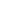 Загадки про зиму.Снег на полях, лёд на водах, 
Вьюга гуляет. Когда это бывает? 
(Зима) 

Хоть сама - и снег и лед,
А уходит - слезы льет.
(Зима) 

Меня не растили - из снега слепили. 
Вместо носа ловко вставили морковку. 
Глаза - угольки, руки - сучки. 
Холодная, большая, кто я такая? 
(Снежная баба)

Чтобы осень не промокла, 
Не раскисла от воды, 
Превратил он лужи в стёкла, 
Сделал снежными сады. 
(Мороз, зима)

Кто поляны белит белым
И на стенах пишет мелом,
Шьет пуховые перины,
Разукрасил все витрины?
(Зима)

Запорошила дорожки,
Разукрасила окошки.
Радость детям подарила
И на санках прокатила.
(Зима)

Кто в холод не боится
Остаться без перинки
И вытряхнет на землю
Летящие пушинки. 
(Зима) 

Хоть сама
- И снег, и лёд,
а уходит слёзы льёт.
(Зима) 

Скатерть бела
Весь мир одела.
(Зима)

После осени пришла.
И сугробы намела.
(Зима)

Я тепла не потерплю:
Закручу метели,
Все поляны побелю,
Разукрашу ели,
Замету снежком дома,
Потому что я ...
(Зима)

Замела я всё вокруг,
Прилетев из царства вьюг.
Осень, лучшую подружку,
Я отправила на юг.
Я морозна и бела
И надолго к вам пришла.
(Зима)

На юг уж птицы улетели,
Пришли морозы и метели.
Стоят деревья в серебре,
Мы лепим крепость во дворе.
(Зима)

Снег идёт,
Под белой ватой
Скрылись улицы, дома.
Рады снегу все ребята
- Снова к нам
Пришла ...
(Зима)

Неожиданно метели
С воем жутким налетели.
Осень в страхе убежала,
А она хозяйкой стала.
(Зима)

Раскрыла снежные объятья,
Деревья все одела в платья.
Стоит холодная погода.
Какое это время года?
(Зима)

Вот уж месяц снег идёт,
Скоро встретим Новый год,
В снежной спячке вся природа.
Подскажи мне время года.
(Зима)

Тётушка крутая,
Белая да седая
В мешке стужу везёт,
На землю снег трясёт,
Сугробы наметает,
Ковром землю устилает.
(Зима)

Мороз морозит,
Лёд леденит,
Вьюга гуляет,
Когда это бывает?
(Зима)

Белым снегом замело
Луг и лес кругом.
И, затихнув, речка стала,
Скованная льдом.
(Зима)

Крыша в шапке меховой,
Белый дым над головой,
Двор в снегу, белы дома.
Ночью к нам пришла ...
(Зима)

Придёт неслышными шагами,
Незримо стужею дохнёт
И, всё вокруг покрыв снегами,
Вдруг всем нам уши надерёт:
Зачем, мол, вы в такой мороз
Из дома высунули нос?
(Зима)

Наступили холода.
Обернулась в лед вода.
Длинноухий зайка серый
Обернулся зайкой белым.
Перестал медведь реветь:
В спячку впал в бору медведь.
(Зима) 

Он катки для нас устроил, 
Снегом улицы занес, 
Изо льда мосты построил, 
Кто же это? ... 
(Дед Мороз)

Видно, речка замерзала 
И укрылась одеялом, 
А раскрыться вряд ли сможет, 
Если солнце не поможет. 
Но когда весна придёт, 
Одеяло пропадёт. 
(Лед на реке)

Солнце больше нас не греет,
Холодком позёмка веет!
Дунул в лужу ветерок
И сковал ее ...
(Ледок)

Дождь и слякоть,
Грязь и ветер,
Осень, ты за всё в ответе!
Мёрзнет, мёрзнет человек,
Выпал первый белый ...
(Снег)

Что за звёздочки сквозные
На пальто и на платке,
Все сквозные, вырезные,
А возьмёшь - вода в руке?
(Снежинки)

В белом бархате деревня -
И заборы, и деревья.
А как ветер нападёт,
Этот бархат опадёт.
(Иней)

С неба падают зимою
И кружатся над землёю
Лёгкие пушинки,
Белые ...
(Снежинки)

Кручу, урчу,
Знать никого не хочу.
(Метель)

Из овечьей шерсти тонкой.
Как гулять - так надевать,
Чтоб не мёрзли пять да пять.
(Рукавички)

Рассыпала Лукерья
Серебряные перья,
Закрутила, замела,
Стала улица бела.
(Метель)

С неба - звездой,
В ладошку - водой.
(Снежинка)

Что за нелепый человек
Пробрался к нам
В двадцать первый  век?
Морковкой нос,
В руке метла,
Боится солнца
И тепла?
(Снеговик)

Жил я посреди двора,
Где играет детвора,
Но от солнечных лучей
Превратился я в ручей.
(Снеговик)

Они летят быстрее ветра,
И я лечу с них на три метра.
Вот мой полёт закончен.
Хлоп!
Посадка мягкая в сугроб.
(Санки)

На дворе - горой,
А в избе - водой.
(Сугроб)

В белом бархате деревня
- И заборы и деревья.
А как ветер нападёт,
Этот бархат опадёт.
(Иней)

Я прихожу с подарками,
Блещу огнями яркими,
Нарядная, забавная,
На Новый год я - главная!
(Ёлка)

К нам домой под Новый год
Кто-то из лесу придёт,
Вся пушистая, в иголках,
А зовут ту гостью ...
(Ёлка)

Колкую, зелёную
Срубили топором.
Колкая, зелёная
К нам приходит в дом.
(Ёлка)

Невидимкой, осторожно
Он является ко мне
И рисует, как художник,
Он узоры на окне.
(Мороз)

Кто поляны белит белым?
И на стенах пишет мелом?
Шьет пуховые перины,
Разукрасил все витрины?
(Мороз

Он вошёл - никто не видел,
Он сказал - никто не слышал.
Дунул в окна и исчез,
А на окнах вырос лес.
(Мороз)

Чтобы осень не промокла,
Не раскисла от воды,
Превратил он лужи в стёкла,
Сделал снежными сады.
(Мороз)

Рисует художник
Пейзаж на стекле,
Но эта картина
Погибнет в тепле.
(Мороз)

Без рук рисует,
Без зубов кусается.
(Мороз)

Какой это мастер
На стёкла нанёс
И листья, и травы
И заросли роз?
(Мороз)


У избы побывал
- Всё окно разрисовал,
У реки погостил
- Во всю реку мост мостил.
(Мороз)

Замечательный художник
У окошка побывал,
Отгадайте-ка ребята,
Кто окно разрисовал.
(Мороз)


Все его зимой боятся
- Больно может он кусаться.
Прячьте уши, щёки, нос,
Ведь на улице ...
(Мороз)

Раскрасил окна
Все без спросу.
Но кто же это?
Вот вопрос!
Всё это делает ...
(Мороз)

Не умеет он играть,
А заставит танцевать,
Нарумянит всех людей,
Кто же этот чародей?
(Мороз)

Он всегда
На что-то злится
И всегда, когда сердит,
Детворе румянит лица,
А всех старых молодит.
(Мороз)


